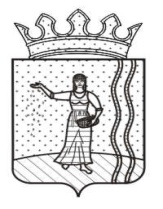 ДУМА ОКТЯБРЬСКОГО ГОРОДСКОГО ПОСЕЛЕНИЯОКТЯБРЬСКОГО МУНИЦИПАЛЬНОГО РАЙОНАПЕРМСКОГО КРАЯРЕШЕНИЕ21.04.2016                                                                              № 192Об утверждении отчета об исполнении бюджета Октябрьского городского поселения за 2015 годРуководствуясь Бюджетным кодексом Российской Федерации, Федерального Закона от 06 октября 2003 № 131-ФЗ «Об общих принципах местного самоуправления в Российской Федерации», Уставом Октябрьского городского поселения, Положением «О бюджетном процессе в Октябрьском городском поселении», утвержденным решением Думы Октябрьского городского поселения от 29 ноября 2007 № 187, Дума Октябрьского городского поселения Октябрьского муниципального района Пермского края РЕШАЕТ:1. Утвердить отчет об исполнении бюджета Октябрьского городского поселения за 2015 год по доходам в сумме 55 530,7 тыс. рублей, по расходам в сумме 86 194,7 тыс. рублей, с превышением расходов над доходами в сумме 30 664,0 тыс. рублей.2. Утвердить доходы бюджета Октябрьского городского поселения за 2015 год по кодам классификации доходов бюджетов, согласно приложению 1 к настоящему решению.3. Утвердить расходы бюджета Октябрьского городского поселения за 2015 год по ведомственной структуре расходов бюджета, согласно приложению 2 к настоящему решению.4. Утвердить расходы бюджета Октябрьского городского поселения за 2015 год по разделам и подразделам классификации расходов бюджетов, согласно таблицы 1 приложения 3 к настоящему решению.Утвердить расходы бюджета Октябрьского городского поселения за 2015 год по разделам, подразделам, целевым статьям (муниципальным программам и непрограммным направлениям деятельности), группам и подгруппам видов расходов классификации расходов бюджетов, согласно таблицы 2 приложения 3 к настоящему решению.Утвердить расходы бюджета Октябрьского городского поселения за 2015 год по целевым статьям (муниципальным программам и непрограммным направлениям деятельности), группам и подгруппам видов расходов классификации расходов бюджетов, согласно таблицы 3 приложения 3 к настоящему решению.5. Утвердить источники финансирования дефицита бюджета Октябрьского городского поселения за 2015 год по кодам классификации источников финансирования дефицитов бюджетов, согласно приложению 4 к настоящему решению.6. Утвердить отчет о выполнении прогнозного плана приватизации муниципального имущества Октябрьского городского поселения за 2015 год, согласно приложению 5 к настоящему решению.7. Утвердить отчет об использовании резервного фонда администрации Октябрьского городского поселения Октябрьского муниципального района Пермского края за 2015 год, согласно приложению 6 к настоящему решению.8. Утвердить общую сумму муниципального долга Октябрьского городского поселения Октябрьского муниципального района Пермского края на 01.01.2016 года в сумме 0,0 тыс. рублей, в том числе общую сумму предоставленных гарантий по обязательствам перед третьими лицами в сумме 0,0 тыс. рублей.9. Утвердить отчет об использовании муниципального дорожного фонда Октябрьского городского поселения Октябрьского муниципального района Пермского края за 2015 год, согласно приложению 7 к настоящему решению.10. Решение вступает в силу после обнародования в МКУ «Октябрьская централизованная библиотечная система» и подлежит размещению на сайте администрации Октябрьского городского поселения Октябрьского муниципального района Пермского края (http://oktyabrskiy.permarea.ru/oktyabrskoje/Glavnaja-stranica/).11. Контроль за исполнением настоящего решения возложить на советника главы Администрации Октябрьского городского поселения по экономике и финансам Шагиахметову Н.М.Председатель Думы Октябрьскогогородского поселения                                                                    Ю. В. КлимовскихПриложение 1к решению ДумыОктябрьского городского поселенияОктябрьского муниципального районаПермского края от 21.04.2016 № 192ДОХОДЫ БЮДЖЕТА ОКТЯБРЬСКОГОГОРОДСКОГО ПОСЕЛЕНИЯ ЗА 2015 ГОД ПО КОДАМ КЛАССИФИКАЦИИ ДОХОДОВ БЮДЖЕТАтыс. руб.Приложение 3к решению ДумыОктябрьского городского поселенияОктябрьского муниципального районаПермского края от 21.04.2016 № 192Таблица 1Приложение 3Таблица 2Распределение бюджетных ассигнований по разделам и подразделам, целевым статьям(муниципальным программам и непрограммным направлениям деятельности), группам и подгруппам видов расходов классификации расходов бюджета за 2015 год, тыс. руб.Приложение 3Таблица 3Распределение бюджетных ассигнований по целевым статьям (муниципальным программам инепрограммным направлениям деятельности), группам и подгруппам видов расходов классификации расходов бюджета за 2015 год, тыс. руб.Приложение 4к решению ДумыОктябрьского городского поселенияОктябрьского муниципального районаПермского края от 21.04.2016 № 192Источники финансирования дефицита бюджета Октябрьского городского поселенияза 2015 год по кодам классификации источников финансирования дефицитов бюджетовтыс. рублейПриложение 5к решению ДумыОктябрьского городского поселенияОктябрьского муниципального районаПермского края от 21.04.2016 № 192ОТЧЕТ О ВЫПОЛНЕНИИ ПРОГНОЗНОГО ПЛАНАПРИВАТИЗАЦИИ МУНИЦИПАЛЬНОГО ИМУЩЕСТВАОКТЯБРЬСКОГО ГОРОДСКОГО ПОСЕЛЕНИЯ ЗА 2015 ГОДтыс. руб.Приложение 6к решению ДумыОктябрьского городского поселенияОктябрьского муниципального районаПермского края от 21.04.2016 № 192Отчетоб использовании средств резервного фонда администрации Октябрьского городского поселения за 2015 года.тыс. руб.Приложение 7к решению ДумыОктябрьского городского поселенияОктябрьского муниципального районаПермского края от 21.04.2016 № 192Отчет об использовании муниципального дорожного фонда Октябрьского городского поселения Октябрьского муниципального района Пермского краяза 2015 годтыс. руб.Код классификации доходов бюджетовКод классификации доходов бюджетовНаименование показателей доходовУтвержденоФактически исполнено123450001 00 00000 00 0000 000НАЛОГОВЫЕ И НЕНАЛОГОВЫЕ ДОХОДЫ35 457,836 493,40001 01 00000 00 0000 000НАЛОГИ НА ПРИБЫЛЬ, ДОХОДЫ11 992,012 552,70001 01 02000 01 0000 110Налог на доходы физических лиц11 992,012 552,70001 01 02010 01 0000 110Налог на доходы физических лиц с доходов, источником которых является налоговый агент, за исключением доходов, в отношении которых исчисление и уплата налога осуществляются в соответствии со статьями 227, 227.1 и 228 Налогового кодекса Российской Федерации11 860,012 408,31821 01 02010 01 0000 110Налог на доходы физических лиц с доходов, источником которых является налоговый агент, за исключением доходов, в отношении которых исчисление и уплата налога осуществляются в соответствии со статьями 227, 227.1 и 228 Налогового кодекса Российской Федерации11 860,012 408,30001 01 02020 01 0000 110Налог на доходы физических лиц с доходов, полученных от осуществления деятельности физическими лицами, зарегистрированными в качестве индивидуальных предпринимателей, нотариусов, занимающихся частной практикой, адвокатов, учредивших адвокатские кабинеты, и других лиц, занимающихся частной практикой в соответствии со статьей 227 Налогового кодекса Российской Федерации86,086,11821 01 02020 01 0000 110Налог на доходы физических лиц с доходов, полученных от осуществления деятельности физическими лицами, зарегистрированными в качестве индивидуальных предпринимателей, нотариусов, занимающихся частной практикой, адвокатов, учредивших адвокатские кабинеты, и других лиц, занимающихся частной практикой в соответствии со статьей 227 Налогового кодекса Российской Федерации86,086,10001 01 02030 01 0000 110Налог на доходы физических с доходов, полученными физическими лицами в соответствии со статьей 228 Налогового кодекса Российской Федерации46,058,31821 01 02030 01 0000 110Налог на доходы физических с доходов, полученными физическими лицами в соответствии со статьей 228 Налогового кодекса Российской Федерации46,058,30001 03 00000 00 0000 000НАЛОГИ НА ТОВАРЫ (РАБОТЫ, УСЛУГИ), РЕАЛИЗУМЫЕ НА ТЕРРИТОРИИ РОССИСКОЙ ФЕДЕРАЦИИ2 660,02 772,40001 03 02000 01 0000 110Акцизы по подакцизным товарам (продукции), производимым на территории Российской Федерации2 660,02 772,40001 03 02230 01 0000 110Доходы от уплаты акцизов на дизельное топливо, подлежащие распределению между бюджетами субъектов Российской Федерации и местными бюджетами с учетом установленных дифференцированных нормативов отчислений в местные бюджеты1 020,0966,51001 03 02230 01 0000 110Доходы от уплаты акцизов на дизельное топливо, подлежащие распределению между бюджетами субъектов Российской Федерации и местными бюджетами с учетом установленных дифференцированных нормативов отчислений в местные бюджеты1 020,0966,50001 03 02240 01 0000 110Доходы от уплаты акцизов на моторные масла для дизельных и (или) карбюраторных (инжекторных) двигателей, подлежащие распределению между бюджетами субъектов Российской Федерации и местными бюджетами с учетом установленных дифференцированных нормативов отчислений в местные бюджеты20,026,21001 03 02240 01 0000 110Доходы от уплаты акцизов на моторные масла для дизельных и (или) карбюраторных (инжекторных) двигателей, подлежащие распределению между бюджетами субъектов Российской Федерации и местными бюджетами с учетом установленных дифференцированных нормативов отчислений в местные бюджеты20,026,20001 03 02250 01 0000 110Доходы от уплаты акцизов на автомобильный бензин, подлежащие распределению между бюджетами субъектов Российской Федерации и местными бюджетами с учетом установленных дифференцированных нормативов отчислений в местные бюджеты1 660,01 904,01001 03 02250 01 0000 110Доходы от уплаты акцизов на автомобильный бензин, подлежащие распределению между бюджетами субъектов Российской Федерации и местными бюджетами с учетом установленных дифференцированных нормативов отчислений в местные бюджеты1 660,01 904,00001 03 02260 01 0000 110Доходы от уплаты акцизов на прямогонный бензин, подлежащие распределению между бюджетами субъектов Российской Федерации и местными бюджетами с учетом установленных дифференцированных нормативов отчислений в местные бюджеты20,0-124,31001 03 02260 01 0000 110Доходы от уплаты акцизов на прямогонный бензин, подлежащие распределению между бюджетами субъектов Российской Федерации и местными бюджетами с учетом установленных дифференцированных нормативов отчислений в местные бюджеты20,0-124,30001 05 00000 00 0000 000НАЛОГИ НА СОВОКУПНЫЙ ДОХОД0,02,60001 05 03000 01 0000 110Единый сельскохозяйственный налог0,02,60001 05 03010 01 0000 110Единый сельскохозяйственный налог0,02,61821 05 03010 01 0000 110Единый сельскохозяйственный налог0,02,60001 06 00000 00 0000 000НАЛОГИ НА ИМУЩЕСТВО12 766,013 282,30001 06 01000 00 0000 110Налог на имущество физических лиц1 550,01 599,60001 06 01030 13 0000 110Налог на имущество физических лиц, взимаемый по ставкам, применяемым к объектам налогообложения, расположенным в границах поселений1 550,01 599,61821 06 01030 13 0000 110Налог на имущество физических лиц, взимаемый по ставкам, применяемым к объекта налогообложения, расположенным в границах поселений1 550,01 599,60001 06 04000 02 0000 110Транспортный налог6 064,06 284,70001 06 04011 02 0000 110Транспортный налог с организаций1 300,01 310,31821 06 04011 02 0000 110Транспортный налог с организаций1 300,01 310,30001 06 04012 02 0000 110Транспортный налог с физических лиц4 764,04 974,41821 06 04012 02 0000 110Транспортный налог с физических лиц4 764,04 974,40001 06 06000 00 0000 110Земельный налог5 152,05 398,00001 06 06030 00 0000 110Земельный налог с организаций3 450,03618,60001 06 06033 13 0000 110Земельный налог с организаций, обладающих земельным участком, расположенным в границах поселений3 450,03 618,61821 06 06033 13 0000 110Земельный налог с организаций, обладающих земельным участком, расположенным в границах поселений3 450,03 618,60001 06 06040 00 0000 110Земельный налог с физических лиц1 702,01 779,40001 06 06043 13 0000 110Земельный налог с физических лиц, обладающих земельным участком, расположенным в границах городских поселений1 702,01 779,41821 06 06043 10 0000 110Земельный налог с физических лиц, обладающих земельным участком, расположенным в границах городских поселений1 702,01 779,40001 11 00000 00 0000 000ДОХОДЫ ОТ ИСПОЛЬЗОВАНИЯ ИМУЩЕСТВА, НАХОДЯЩЕГОСЯ В ГОСУДАРСТВЕННОЙ И МУНИЦИПАЛЬНОЙ СОБСТВЕННОСТИ2 853,33 131,40001 11 05000 00 0000 000Доходы, получаемые в виде арендной либо иной платы за передачу в возмездное пользование государственного и муниципального имущества (за исключением имущества бюджетных и автономных учреждений, а также имущества государственных и муниципальных унитарных предприятий, в том числе казенных)2 853,33 131,40001 11 05010 00 0000 120Доходы, получаемые в виде арендной плата за земельные участки, государственная собственность на которые не разграничена, а также средства от продажи права на заключение договоров аренды указанных земельных участков1 800,01 837,30001 11 05013 13 0000 120Доходы, получаемые в виде арендной платы за земельные участки, государственная собственность на которые не разграничена и которые расположены в границах городских поселений, а также средства от продажи права на заключение договоров аренды указанных земельных участков1 800,01 837,31631 11 05013 13 0000 120Доходы, получаемые в виде арендной платы за земельные участки, государственная собственность на которые не разграничена и которые расположены в границах городских поселений, а также средства от продажи права на заключение договоров аренды указанных земельных участков1 800,01 837,30001 11 05020 00 0000 120Доходы, получаемые в виде арендной платы за земли после разграничения государственной собственности на землю, а также средства от продажи права на заключение договоров аренды указанных земельных участков (за исключением земельных участков бюджетных и автономных учреждений)404,0522,00001 11 05025 13 0000 120Доходы, получаемые в виде арендной платы, а также средства от продажи права на заключение договоров аренды за земли, находящиеся в собственности городских поселений (за исключением земельных участков муниципальных бюджетных и автономных учреждений)404,0522,00981 11 05025 13 0000 120Доходы, получаемые в виде арендной платы, а также средства от продажи права на заключение договоров аренды за земли, находящиеся в собственности городских поселений (за исключением земельных участков муниципальных бюджетных и автономных учреждений)404,0522,00001 11 05030 00 0000 120Доходы от сдачи в аренду имущества, находящегося в оперативном управлении органов государственной власти, органов местного самоуправления, государственных внебюджетных фондов и созданных ими учреждений (за исключением имущества бюджетных и автономных учреждений)640,0762,80001 11 05035 13 0000 120Доходы, получаемые в виде арендной платы, а также средства от продажи права на заключение договоров аренды за земли, находящиеся в собственности городских поселений (за исключением земельных участков муниципальных бюджетных и автономных учреждений)640,0762,80981 11 05035 13 0000 120Доходы от сдачи в аренду имущества, находящегося в оперативном управлении органов управления городских поселений и созданных ими учреждений (за исключением имущества муниципальных бюджетных и автономных учреждений)640,0762,8000 1 11 07000 00 0000 120Платежи от государственных и муниципальных унитарных предприятий9,39,30001 11 07010 00 0000 120Доходы от перечисления части прибыли государственных и муниципальных унитарных предприятий, остающейся после уплаты налогов и обязательных платежей9,39,30981 11 07015 13 0000 120Доходы от перечисления части прибыли, остающейся после уплаты налогов и иных обязательных платежей муниципальных унитарных предприятий, созданных городскими поселениями9,39,30001 13 00000 00 0000 130ДОХОДЫ ОТ ОКАЗАНИЯ ПЛАТНЫХ УСЛУГ (РАБОТ) И КОМПЕНСАЦИИ ЗАТРАТ ГОСУДАРСТВА6,76,80001 13 02000 00 0000 130Доходы от компенсации затрат государства6,76,80001 13 02990 00 0000 130Прочие доходы от компенсации затрат государства6,76,80001 13 02995 13 0000 130Прочие доходы от компенсации затрат бюджетов городских поселений6,76,80981 13 02995 13 0000 130Прочие доходы от компенсации затрат бюджетов городских поселений6,76,80001 14 00000 00 0000 000ДОХОДЫ ОТ ПРОДАЖИ МАТЕРИАЛЬНЫХ И НЕМАТЕРИАЛЬНЫХ АКТИВОВ5 154,84 718,60001 14 02000 00 0000 000Доходы от реализации имущества, находящегося в государственной и муниципальной собственности (за исключением движимого имущества бюджетных и автономных учреждений, а также имущества государственных и муниципальных унитарных предприятий, в том числе казенных)2 033,82 033,80001 14 02050 13 0000 410Доходы от реализации имущества, находящегося в собственности городских поселений (за исключением движимого имущества муниципальных бюджетных и автономных учреждений, а также имущества муниципальных унитарных предприятий, в том числе казенных), в части реализации основных средств по указанному имуществу2 033,82 033,80001 14 02053 13 0000 410Доходы от реализации иного имущества, находящегося в собственности городских поселений (за исключением имущества муниципальных бюджетных и автономных учреждений, а также имущества муниципальных унитарных предприятий, в том числе казенных), в части реализации основных средств по указанному имуществу2 033,82 033,80981 14 02053 13 0000 410Доходы от реализации иного имущества, находящегося в собственности городских поселений (за исключением имущества муниципальных бюджетных и автономных учреждений, а также имущества муниципальных унитарных предприятий, в том числе казенных), в части реализации основных средств по указанному имуществу2 033,82 033,80001 14 06000 00 0000 430Доходы от продажи земельных участков, находящихся в государственной и муниципальной собственности3 121,02 684,80001 14 06010 00 0000 430Доходы от продажи земельных участков, государственная собственность на которые не разграничена1 076,0639,80001 14 06013 13 0000 430Доходы от продажи земельных участков, государственная собственность на которые не разграничена и которые расположены в границах городских поселений1 076,0639,81631 14 0601313 0000 430Доходы от продажи земельных участков, государственная собственность на которые не разграничена и которые расположены в границах поселений1 076,0639,80001 14 06020 00 0000 430Доходы от продажи земельных участков, государственная собственность на которые разграничена (за исключением земельных участков бюджетных и автономных учреждений)2 045,02 045,00001 14 06025 13 0000 430Доходы от продажи земельных участков, находящихся в собственности городских поселений (за исключением земельных участков муниципальных бюджетных и автономных учреждений)2 045,02 045,00981 14 06025 13 0000 430Доходы от продажи земельных участков, находящихся в собственности городских поселений (за исключением земельных участков муниципальных бюджетных и автономных учреждений2 045,02 045,00001 16 00000 00 0000 000ШТРАФЫ, САНКЦИИ, ВОЗМЕЩЕНИЕ УЩЕРБА25,026,60001 16 90000 00 0000 140Прочие поступления от денежных взысканий (штрафов) и иных сумм в возмещение ущерба25,026,60001 16 90050 13 0000 140Прочие поступления от денежных взысканий (штрафов) и иных сумм в возмещение ущерба, зачисляемые в бюджеты городских  поселения25,026,60981 16 90050 13 0000 140Прочие поступления от денежных взысканий (штрафов) и иных сумм в возмещение ущерба, зачисляемые в бюджеты городских поселения25,026,60002 00 00000 00 0000 000БЕЗВОЗМЕЗДНЫЕ ПОСТУПЛЕНИЯ25 846,519 037,30002 02 00000 00 0000 000БЕЗВОЗМЕЗДНЫЕ ПОСТУПЛЕНИЯ ОТ ДРУГИХ БЮДЖЕТОВ БЮДЖЕТНОЙ СИСТЕМЫ РОССИЙСКОЙ ФЕДЕРАЦИИ25 696,518 788,90002 02 01000 00 0000 151Дотации бюджетам субъектов Российской Федерации и муниципальных образований11 157,211 157,20002 02 01001 00 0000 151Дотации на выравнивание бюджетной обеспеченности11 157,211 157,20002 02 01001 13 0000 151Дотации бюджетам городских поселений на выравнивание бюджетной обеспеченности11 157,211 157,20982 02 01001 13 0000 151Дотации бюджетам городски х поселений на выравнивание бюджетной обеспеченности11 157,211 157,20002 02 02000 00 0000 151Субсидии бюджетам субъектов Российской Федерации и муниципальных образований (межбюджетные субсидии)12 926,06 018,40002 02 02088 00 0000 151Субсидии бюджетам муниципальных образований на обеспечение мероприятий по капитальному ремонту многоквартирных домов, переселению граждан из аварийного жилищного фонда и модернизации систем коммунальной инфраструктуры счет средств, поступивших от государственной корпорации - Фонда содействия реформированию жилищно-коммунального хозяйства12 926,06 018,40002 02 02088 13 0000 151Субсидии бюджетам городских поселений на обеспечение мероприятий по капитальному ремонту многоквартирных домов, переселению граждан из аварийного жилищного фонда и модернизации систем коммунальной инфраструктуры за счет средств, поступивших от государственной корпорации - Фонда содействия реформированию жилищно-коммунального хозяйства12 926,06 018,40002 02 02088 13 0002 151Субсидии бюджетам городских поселений на обеспечение мероприятий по переселению граждан из аварийного жилищного фонда за счет средств, поступивших от государственной корпорации - Фонда содействия реформированию жилищно-коммунального хозяйства12 926,06 018,40982 02 02088 13 0002 151Субсидии бюджетам городских поселений на обеспечение мероприятий по переселению граждан из аварийного жилищного фонда за счет средств, поступивших от государственной корпорации Фонда содействия реформированию жилищно-коммунального хозяйства12 926,06 018,40002 02 03000 00 0000 151Субвенции бюджетам субъектов Российской Федерации и муниципальных образований158,0158,00002 02 03024 00 0000 151Субвенции местным бюджетам на выполнение передаваемых полномочий субъектов Российской Федерации158,0158,00002 02 03024 13 0000 151Субвенции бюджетам городских поселений на выполнение передаваемых полномочий субъектов Российской Федерации158,0158,00982 02 03024 13 0000 151Субвенции бюджетам городских поселений на выполнение передаваемых полномочий субъектов Российской Федерации158,0158,00002 02 04000 00 0000 151Иные межбюджетные трансферты1 455,31 455,30002 02 04999 00 0000 151Прочие межбюджетные трансферты, передаваемые бюджетам1 455,31 455,30002 02 04999 13 0000 151Прочие межбюджетные трансферты, передаваемые бюджетам городских поселений 1 455,31 455,30982 02 04999 13 0000 151Прочие межбюджетные трансферты, передаваемые бюджетам городских поселений1 455,31 455,30002 07 00000 00 0000 000ПРОЧИЕ БЕЗВОЗМЕЗДНЫЕ ПОСТУПЛЕНИЯ 150,0150,00002 07 05000 13 0000 180Прочие безвозмездные поступления в бюджеты городских поселений 150,0150,00002 07 05000 13 0000 180Прочие безвозмездные поступления в бюджеты городских поселений150,0150,00002 18 0000 00 0000 000ДОХОДЫ БЮДЖЕТОВ БЮДЖЕТНОЙ СИСТЕМЫ РОССИЙСКОЙ ФЕДЕРАЦИИ ОТ ВОЗВРАТА БЮДЖЕТАМИ БЮДЖЕТНОЙ СИСТЕМЫ РОССИЙСКОЙ ФЕДЕРАЦИИ И ОРГАНИЗАЦИЯМИ ОСТАТКОВ СУБСИДИЙ, СУБВЕНЦИЙ, И ИНЫХ МЕЖБЮДЖЕТНЫХ ТРАНСФЕРТОВ, ИМЕЮЩИХ ЦЕЛЕВОЕ НАЗНАЧЕНИЕ, ПРОШЛЫХ ЛЕТ0,0112,80002 18 00000 00 0000 151Доходы бюджетов бюджетной системы Российской Федерации от возврата бюджетами бюджетной системы Российской Федерации остатков субсидий, субвенций и иных межбюджетных трансфертов, имеющих целевое назначение, прошлых лет0,0112,80002 18 05000 10 0000 151Доходы бюджетов поселений от возврата бюджетами бюджетной системы Российской Федерации остатков субсидий, субвенций и иных межбюджетных трансфертов, имеющих целевое назначение, прошлых лет0,0112,80982 18 05010 10 0000 000Доходы бюджетов поселений от возврата остатков субсидий, субвенций и иных межбюджетных трансфертов, имеющих целевое назначение, прошлых лет из бюджетов муниципальных районов0,0112,80002 19 00000 00 0000 000ВОЗВРАТ ОСТАТКОВ СУБСИДИЙ, СУБВЕНЦИЙ И ИНЫХ МЕЖБЮДЖЕТНЫХ ТРАНСФЕРТОВ ИМЕЮЩИХ ЦЕЛЕВОЕ НАЗНАЧЕНИЕ ПРОШЛЫХ ЛЕТ0,0-14,40002 19 05000 10 0000 000Возврат остатков субсидий, субвенций и иных межбюджетных трансфертов, имеющих целевое назначение, прошлых лет из бюджетов поселений0,0-14,40982 19 05000 13 0000 000Возврат остатков субсидий, субвенций и иных межбюджетных трансфертов, имеющих целевое назначение, прошлых лет из бюджетов  городских поселений0,0-14,4ВСЕГО ДОХОДОВ61 304,355 530,7Приложение 2к решению ДумыОктябрьского городского поселенияОктябрьского муниципального районаПермского края от 21.04.2016 № 192Расходы бюджета Октябрьского городского поселения за 2015 год по ведомственной структуре расходов бюджетатыс. руб.Приложение 2к решению ДумыОктябрьского городского поселенияОктябрьского муниципального районаПермского края от 21.04.2016 № 192Расходы бюджета Октябрьского городского поселения за 2015 год по ведомственной структуре расходов бюджетатыс. руб.Приложение 2к решению ДумыОктябрьского городского поселенияОктябрьского муниципального районаПермского края от 21.04.2016 № 192Расходы бюджета Октябрьского городского поселения за 2015 год по ведомственной структуре расходов бюджетатыс. руб.Приложение 2к решению ДумыОктябрьского городского поселенияОктябрьского муниципального районаПермского края от 21.04.2016 № 192Расходы бюджета Октябрьского городского поселения за 2015 год по ведомственной структуре расходов бюджетатыс. руб.Приложение 2к решению ДумыОктябрьского городского поселенияОктябрьского муниципального районаПермского края от 21.04.2016 № 192Расходы бюджета Октябрьского городского поселения за 2015 год по ведомственной структуре расходов бюджетатыс. руб.Приложение 2к решению ДумыОктябрьского городского поселенияОктябрьского муниципального районаПермского края от 21.04.2016 № 192Расходы бюджета Октябрьского городского поселения за 2015 год по ведомственной структуре расходов бюджетатыс. руб.Приложение 2к решению ДумыОктябрьского городского поселенияОктябрьского муниципального районаПермского края от 21.04.2016 № 192Расходы бюджета Октябрьского городского поселения за 2015 год по ведомственной структуре расходов бюджетатыс. руб.КВСРКФСРКЦСРКВРНаименование расходовУтвержденные бюджетные назначенияФактически исполнено098Администрация Октябрьского городского поселения Октябрьского муниципального района Пермского края102 900,885 851,40100Общегосударственные вопросы12 240,411 710,00102Функционирование высшего должностного лица субъекта Российской Федерации и муниципального образования1 148,91148,901 0 0000Муниципальная программа "Совершенствование муниципального управления в Октябрьском городском поселении Октябрьского муниципального района Пермского края на 2015-2017 годы"1 148,91148,901 2 0000Подпрограмма "Развитие муниципальной службы и организация деятельности органов местного самоуправления в Октябрьском городском поселении Октябрьского муниципального района Пермского края на 2015-2017 годы"1 148,91148,901 2 0001Глава муниципального образования1 148,91148,9120Расходы на выплаты персоналу государственных (муниципальных) органов1 148,91148,90104Функционирование Правительства Российской Федерации, высших исполнительных органов государственной власти субъектов Российской Федерации, местных администраций9 816,39 685,101 0 0000Муниципальная программа "Совершенствование муниципального управления в Октябрьском городском поселении Октябрьского муниципального района Пермского края на 2015-2017 годы"9 816,39 685,101 2 0000Подпрограмма "Развитие муниципальной службы и организация деятельности органов местного самоуправления в Октябрьском городском поселении Октябрьского муниципального района Пермского края на 2015-2017 годы"9 816,39 685,101 2 0002Обеспечение выполнения функций органами местного самоуправления9 710,89 603,8120Расходы на выплату персоналу муниципальных органов7 930,37 867,8240Иные закупки товаров, работ и услуг для обеспечения государственных (муниципальных) нужд1 687,51 643,0850Уплата налогов, сборов и иных платежей93,093,001 2 1001Профессиональная переподготовка и повышение квалификации глав муниципальных образований, муниципальных служащих78,854,7120Расходы на выплаты персоналу государственных (муниципальных) органов3,83,8240Иные закупки товаров, работ и услуг для обеспечения государственных (муниципальных) нужд75,050,901 2 6322Составление протоколов об административных правонарушениях8,88,8240Иные закупки товаров, работ и услуг для обеспечения государственных (муниципальных) нужд8,88,801 2 6326Осуществление полномочий по регулированию тарифов на перевозки пассажиров и багажа автомобильным и городским электрическим транспортом на поселенческих, районных и межмуниципальных маршрутах городского, пригородного и междугородних сообщений17,917,8240Иные закупки товаров, работ и услуг для обеспечения государственных (муниципальных) нужд17,917,80106Обеспечение деятельности финансовых, налоговых и таможенных органов и органов финансового (финансово-бюджетного) надзора50,050,090 0 0000Непрограммные направления расходов бюджета Октябрьского городского поселения50,050,092 0 0000Мероприятия, осуществляемые органами местного самоуправления, в рамках непрограммных направления расходов50,050,092 0 4005Передача части полномочий по формированию и исполнению бюджетов поселений35,035,0540Иные межбюджетные трансферты35,035,092 0 4006Передача части полномочий по контролю за исполнением бюджетов поселений15,015,0540Иные межбюджетные трансферты15,015,00111Резервные фонды232,60,001 0 0000Муниципальная программа "Совершенствование муниципального управления в Октябрьском городском поселении Октябрьского муниципального района Пермского края на 2015-2017 годы"232,60,001 2 0000Подпрограмма "Развитие муниципальной службы и организация деятельности органов местного самоуправления в Октябрьском городском поселении Октябрьского муниципального района Пермского края на 2015-2017 годы"232,60,001 2 1002Резервный фонд местных администраций232,60,0870Резервные средства232,60,00113Другие общегосударственные вопросы992,6826,006 0 0000Муниципальная программа "Управление земельными ресурсами и имуществом в Октябрьском городском поселении Октябрьского муниципального района Пермского края на 2015-2017 годы"656,9610,806 1 0000Подпрограмма "Управление земельными ресурсами в Октябрьском городском поселении Октябрьского муниципального района Пермского края на 2015-2017 годы"91,663,006 1 1001Вовлечение в оборот земельных участков, в том числе под жилищное строительство91,663,0240Иные закупки товаров, работ и услуг для обеспечения государственных (муниципальных) нужд91,663,006 2 0000Подпрограмма "Управление муниципальным имуществом в Октябрьском городском поселении Октябрьского муниципального района Пермского края на 2015-2017 годы"565,3547,806 2 1001Содержание и обслуживание имущества муниципальной казны565,3547,8240Иные закупки товаров, работ и услуг для обеспечения государственных (муниципальных) нужд565,3547,801 0 0000Муниципальная программа "Совершенствование муниципального управления в Октябрьском городском поселении Октябрьского муниципального района Пермского края на 2015-2017 годы"329,7209,201 1 0000Подпрограмма "Формирование общедоступной информационно-коммуникационной среды в Октябрьском городском поселении Октябрьского муниципального района Пермского края на 2015-2017 годы"284,7164,201 1 1001Расходы на информирование населения через СМИ284,7164,2240Иные закупки товаров, работ и услуг для обеспечения государственных (муниципальных) нужд284,7164,201 2 0000Подпрограмма "Развитие муниципальной службы и организация деятельности органов местного самоуправления в Октябрьском городском поселении Октябрьского муниципального района Пермского края на 2015-2017 годы"45,045,001 2 1003Взносы в Совет муниципальных образований45,045,0880Специальные расходы45,045,090 0 0000Непрограммные направления расходов бюджета Октябрьского городского поселения6,06,092 0 0000Мероприятия, осуществляемые органами местного самоуправления, в рамках непрограммных направления расходов6,06,092 0 0007Исполнение решений судов, вступивших в законную силу, и оплата государственной пошлины6,06,0830Исполнение судебных актов6,06,00300Национальная безопасность и правоохранительная деятельность804,6804,60309Защита населения и территории от чрезвычайных ситуаций природного и техногенного характера, гражданская оборона50,05002 0 0000Муниципальная программа "Защита населения и территории от чрезвычайных ситуаций, гражданская оборона и обеспечение пожарной безопасности в Октябрьском городском поселении Октябрьского муниципального района Пермского края на 2015-2017 годы"50,05002 1 0000Подпрограмма "Предупреждение и ликвидация последствий чрезвычайных ситуаций и стихийных бедствий природного и техногенного характера в Октябрьском городском поселении Октябрьского муниципального района Пермского края на 2015-2017 годы"50,05002 1 1001Предупреждение и ликвидация последствий чрезвычайных ситуаций и стихийных бедствий природного и техногенного характера50,050240Иные закупки товаров, работ и услуг для обеспечения государственных (муниципальных) нужд50,0500310Обеспечение пожарной безопасности754,6754,602 0 0000Муниципальная программа "Защита населения и территории от чрезвычайных ситуаций, гражданская оборона и обеспечение пожарной безопасности в Октябрьском городском поселении Октябрьского муниципального района Пермского края на 2015-2017 годы"754,6754,602 2 0000Подпрограмма "Обеспечение пожарной безопасности в Октябрьском городском поселении Октябрьского муниципального района Пермского края на 2015-2017 годы"754,6754,602 2 1001Мероприятия по обеспечению пожарной безопасности754,6754,6240Иные закупки товаров, работ и услуг для обеспечения государственных (муниципальных) нужд754,6754,60400Национальная экономика9 700,08 966,50405Сельское хозяйство и рыболовство0,10,190 0 0000Непрограммные направления расходов бюджета Октябрьского городского поселения0,10,192 0 0000Мероприятия, осуществляемые органами местного самоуправления, в рамках непрограммных направления расходов0,10,192 0 4009Передача части полномочий по реализации мероприятия по улучшению жилищных условий граждан, проживающих в сельской местности, в том числе молодых семей и молодых специалистов на 2015 год (администрирование)0,10,1540Иные межбюджетные трансферты0,10,10409Дорожное хозяйство (дорожные фонды)9 699,98 966,403 0 0000Муниципальная программа "Комплексное развитие систем жизнеобеспечения в Октябрьском городском поселении Октябрьского муниципального района Пермского края на 2015-2017 годы"9 493,18 759,603 1 0000Подпрограмма "Развитие дорожной деятельности в Октябрьском городском поселении Октябрьского муниципального района Пермского края на 2015-2017 годы"9 493,18 759,603 1 1001Содержание автомобильных дорог и искусственных сооружений на них4 540,14 133,2240Иные закупки товаров, работ и услуг для обеспечения государственных (муниципальных) нужд4 540,14 133,203 1 1002Ремонт автомобильных дорог и искусственных сооружений на них4 953,04 626,4240Иные закупки товаров, работ и услуг для обеспечения государственных (муниципальных) нужд4 953,04 626,492 0 5390Финансовое обеспечение дорожной деятельности за счет средств федерального бюджета206,8206,8240Иные закупки товаров, работ и услуг для обеспечения государственных (муниципальных) нужд206,8206,80500Жилищно-коммунальное хозяйство71 613,858 782,20501Жилищное хозяйство57 221,547 433,503 0 0000Муниципальная программа "Комплексное развитие систем жизнеобеспечения в Октябрьском городском поселении Октябрьского муниципального района Пермского края на 2015-2017 годы"10 801,91 496,703 2 0000Подпрограмма "Развитие жилищного и коммунального хозяйства в Октябрьском городском поселении Октябрьского муниципального района Пермского края на 2015-2017 годы"10 801,91 496,703 2 1001Капитальный ремонт муниципального жилищного фонда1 033,01 002,0240Иные закупки товаров, работ и услуг для обеспечения государственных (муниципальных) нужд1 033,01 002,003 2 1002Мероприятия в области жилищного хозяйства275,0271,0240Иные закупки товаров, работ и услуг для обеспечения государственных (муниципальных) нужд275,0271,003 2 1004Уплата взносов на капитальный ремонт общего имущества в многоквартирных домах, в которых квартиры находятся в муниципальной собственности225,3223,7240Иные закупки товаров, работ и услуг для обеспечения государственных (муниципальных) нужд225,3223,703 2 9502Обеспечение мероприятий по переселению граждан из аварийного жилого фонда6 424,70410Бюджетные инвестиции6 424,7003 2 9602Обеспечение мероприятий по переселению граждан из аварийного жилого фонда2 843,90410Бюджетные инвестиции2 843,9090 0 0000Непрограммные направления расходов бюджета Октябрьского городского поселения46 419,645 936,892 0 0000Мероприятия, осуществляемые органами местного самоуправления, в рамках непрограммных направления расходов46 419,645 936,892 0 9502Обеспечение мероприятий по переселению граждан из аварийного жилого фонда30 075,929 593,1410Бюджетные инвестиции30 075,929 593,192 0 9602Обеспечение мероприятий по переселению граждан из аварийного жилого фонда16 343,716 343,7410Бюджетные инвестиции16 343,716 343,70502Коммунальное хозяйство7 703,95 604,303 0 0000Муниципальная программа "Комплексное развитие систем жизнеобеспечения в Октябрьском городском поселении Октябрьского муниципального района Пермского края на 2015-2017 годы"7 703,95 604,303 2 0000Подпрограмма "Развитие жилищного и коммунального хозяйства в Октябрьском городском поселении Октябрьского муниципального района Пермского края на 2015-2017 годы"7 703,95 604,303 2 1003Мероприятия в области коммунального хозяйства3 955,43 955,4240Иные закупки товаров, работ и услуг для обеспечения государственных (муниципальных) нужд3 955,43 955,403 2 1201Реализация инвестиционного проекта "Газификация жилых домов в Октябрьском городском поселении"408,9408,9410Бюджетные инвестиции408,9408,903 2 1202Реализация инвестиционного проекта "Устройство теплотрассы от  котельной № 4 до дома №6 по ул. Нефтяников"990,0990,0410Бюджетные инвестиции990,0990,003 2 1203Реализация инвестиционного проекта "Разработка проектно-сметной документации по объекту "Распределительные газопроводы в западной и южной частях пос. Октябрьский Октябрьского района Пермского края""2 099,60,0410Бюджетные инвестиции2 099,60,003 2 1204Реализация инвестиционного проекта «Устройство водопроводной сети по ул. Тургенева от скважины № 2153 в пос. Октябрьский Октябрьского района Пермского края»250,0250,0410Бюджетные инвестиции250,0250,00503Благоустройство6 688,45 744,403 0 0000Муниципальная программа "Комплексное развитие систем жизнеобеспечения в Октябрьском городском поселении Октябрьского муниципального района Пермского края на 2015-2017 годы"6 688,45 744,403 3 0000Подпрограмма "Благоустройство территории в Октябрьском городском поселении Октябрьского муниципального района Пермского края на 2015-2017 годы"6 688,45 744,403 3 1001Уличное освещение3 915,62 976,2240Иные закупки товаров, работ и услуг для обеспечения государственных (муниципальных) нужд3 915,62 976,203 3 1002Организация и содержание мест захоронения100,0100,0240Иные закупки товаров, работ и услуг для обеспечения государственных (муниципальных) нужд100,0100,003 3 1003Прочие мероприятия по благоустройству2 672,82 668,2240Иные закупки товаров, работ и услуг для обеспечения государственных (муниципальных) нужд2 623,92 619,3850Уплата налогов, сборов и иных платежей48,948,90800Культура, кинематография6 070,94 070,90801Культура6 070,94 070,904 0 0000Муниципальная программа "Развитие сферы культуры, молодежной политики, спорта и физической культуры в Октябрьском городском поселении Октябрьского муниципального района Пермского края на 2015-2017 годы"6 060,94 060,904 1 0000Подпрограмма "Развитие культуры в Октябрьском городском поселении Октябрьского городского поселения Октябрьского муниципального района Пермского края на 2015-2017 годы"4 060,94 060,904 1 1001Предоставление услуг в сфере культуры, приобретение основных средств4 060,94 060,9610Субсидии бюджетным учреждениям4 060,94 060,904 1 1002Реализация муниципального проекта «Разработка проектно-сметной документации по объекту «Капитальный ремонт здания МБУ «Городской дом культуры»2 000,00,0610Субсидии бюджетным учреждениям2 000,00,090 0 0000Непрограммные направления расходов бюджета Октябрьского городского поселения10,010,092 0 0000Мероприятия, осуществляемые органами местного самоуправления, в рамках непрограммных направления расходов10,010,092 0 4008Передача части полномочий по организации библиотечного обслуживания населения, комплектование библиотечных фондов поселений10,010,0540Иные межбюджетные трансферты10,010,01000Социальная политика2 421,11 517,21001Пенсионное обеспечение494,4494,405 0 0000Муниципальная программа "Социальная поддержка граждан Октябрьского городского поселения Октябрьского муниципального района Пермского края на 2015-2017 годы"494,4494,405 1 0000Подпрограмма "Реализация системы мер социальной поддержки и социальной помощи отдельных категорий граждан в Октябрьском городском поселении Октябрьского муниципального района Пермского края на 2015-2017 годы"494,4494,405 1 9001Выплата пенсий за выслугу лет муниципальным служащим494,4494,4310Публичные нормативные социальные выплаты гражданам494,4494,41003Социальное обеспечение населения1 926,71 022,805 0 0000Муниципальная программа "Социальная поддержка граждан в Октябрьском городском поселении Октябрьского муниципального района Пермского края на 2015-2017 годы"1 029,01 022,805 1 0000Подпрограмма "Реализация системы мер социальной поддержки и социальной помощи отдельных категорий граждан в Октябрьском городском поселении Октябрьского муниципального района Пермского края на 2015-2017 годы"1 029,01 022,805 1 6315Предоставление мер социальной поддержки отдельным категориям граждан, работающим в муниципальных учреждениях и  проживающим в сельской местности и поселках городского типа (рабочих поселках), по оплате жилого помещения и  коммунальных услуг131,3125,1320Социальные выплаты гражданам, кроме публичных нормативных социальных выплат48,542,3610Субсидии бюджетным учреждениям82,882,805 1 4001Обеспечение жильем молодых семей300,0300,0540Иные межбюджетные трансферты300,0300,005 1 4002Обеспечение жильем граждан и молодых специалистов на селе597,7597,7540Иные межбюджетные трансферты597,7597,71100Физическая культура и спорт50,00,01101Физическая культура50,00,004 0 0000Муниципальная программа "Развитие сферы культуры, молодежной политики, спорта и физической культуры в Октябрьском городском поселении Октябрьского муниципального района Пермского края на 2015-2017 годы"50,00,004 2 0000Подпрограмма "Развитие спорта и физической культуры в Октябрьском городском поселении Октябрьского муниципального района Пермского края на 2015-2017 годы"50,00,004 2 1001Проведение мероприятий по физической культуре и спорту50,00,0240Иные закупки товаров, работ и услуг для обеспечения государственных (муниципальных) нужд50,00,0128Дума Октябрьского городского поселения Октябрьского муниципального района Пермского края343,3343,30103Функционирование законодательных (представительных) органов государственной власти и представительных органов муниципальных образований343,3343,390 0 0000Непрограммные направления расходов бюджета Октябрьского городского поселения343,3343,391 0 0000Обеспечение деятельности органов местного самоуправления343,3343,391 0 0004Депутаты представительного органа муниципального образования343,3343,3120Расходы на выплаты персоналу государственных (муниципальных) органов335,9335,9240Иные закупки товаров, работ и услуг для обеспечения государственных (муниципальных) нужд7,47,4Расходы бюджета Октябрьского городского поселения за 2015 год по разделам и подразделам классификации расходов бюджетовРасходы бюджета Октябрьского городского поселения за 2015 год по разделам и подразделам классификации расходов бюджетовРасходы бюджета Октябрьского городского поселения за 2015 год по разделам и подразделам классификации расходов бюджетовРасходы бюджета Октябрьского городского поселения за 2015 год по разделам и подразделам классификации расходов бюджетовтыс. руб.Раздел, подразделНаименование раздела, подразделаУтвержденные бюджетные назначенияФактически исполнено0100ОБЩЕГОСУДАРСТВЕННЫЕ ВОПРОСЫ12 583,712 053,30102Функционирование высшего должностного лица субъекта Российской Федерации и муниципального образования1 148,91 148,90103Функционирование законодательных (представительных) органов государственной власти и представительных органов муниципальных образований343,3343,30104Функционирование Правительства Российской Федерации, высших исполнительных органов государственной власти субъектов Российской Федерации, местных администраций9 816,39 685,10106Обеспечение деятельности финансовых, налоговых и таможенных органов и органов финансового (финансово-бюджетного) надзора50,050,00111Резервные фонды232,60,00113Другие общегосударственные вопросы992,6826,00300НАЦИОНАЛЬНАЯ БЕЗОПАСНОСТЬ И ПРАВООХРАНИТЕЛЬНАЯ ДЕЯТЕЛЬНОСТЬ804,6804,60309Защита населения и территории от чрезвычайных ситуаций природного и техногенного характера, гражданская оборона50,050,00310Обеспечение пожарной безопасности754,6754,60400НАЦИОНАЛЬНАЯ ЭКОНОМИКА9 700,08 966,50405Сельское хозяйство и рыболовство0,10,10409Дорожное хозяйство (дорожные фонды)9 699,98 966,40500ЖИЛИЩНО-КОММУНАЛЬНОЕ ХОЗЯЙСТВО71 613,858 782,20501Жилищное хозяйство57 221,547 433,50502Коммунальное хозяйство7 703,95 604,30503Благоустройство6 688,45 744,40800КУЛЬТУРА, КИНЕМАТОГРАФИЯ6 070,94 070,90801Культура6 070,94 070,91000СОЦИАЛЬНАЯ ПОЛИТИКА1 523,41 517,21001Пенсионное обеспечение494,4494,41003Социальное обеспечение населения1 029,01 022,81100ФИЗИЧЕСКАЯ КУЛЬТУРА И СПОРТ50,00,01101Физическая культура50,00,0ВСЕГО РАСХОДОВВСЕГО РАСХОДОВ102 346,486 194,7ДЕФИЦИТ (-), ПРОФИЦИТ (+)ДЕФИЦИТ (-), ПРОФИЦИТ (+)-30 664,0КФСРКЦСРКВРНаименование расходовУтвержденные бюджетные назначенияФактически исполнено0100Общегосударственные вопросы12 583,712 053,30102Функционирование высшего должностного лица субъекта Российской Федерации и муниципального образования1 148,91148,901 0 0000Муниципальная программа "Совершенствование муниципального управления в Октябрьском городском поселении Октябрьского муниципального района Пермского края на 2015-2017 годы"1 148,91148,901 2 0000Подпрограмма "Развитие муниципальной службы и организация деятельности органов местного самоуправления в Октябрьском городском поселении Октябрьского муниципального района Пермского края на 2015-2017 годы"1 148,91148,901 2 0001Глава муниципального образования1 148,91148,9120Расходы на выплаты персоналу государственных (муниципальных) органов1 148,91148,90103Функционирование законодательных (представительных) органов государственной власти и представительных органов муниципальных образований343,3343,390 0 0000Непрограммные направления расходов бюджета Октябрьского городского поселения343,3343,391 0 0000Обеспечение деятельности органов местного самоуправления343,3343,391 0 0004Депутаты представительного органа муниципального образования343,3343,3120Расходы на выплаты персоналу государственных (муниципальных) органов335,9335,9240Иные закупки товаров, работ и услуг для обеспечения государственных (муниципальных) нужд7,47,40104Функционирование Правительства Российской Федерации, высших исполнительных органов государственной власти субъектов Российской Федерации, местных администраций9 816,39 685,101 0 0000Муниципальная программа "Совершенствование муниципального управления в Октябрьском городском поселении Октябрьского муниципального района Пермского края на 2015-2017 годы"9 816,39 685,101 2 0000Подпрограмма "Развитие муниципальной службы и организация деятельности органов местного самоуправления в Октябрьском городском поселении Октябрьского муниципального района Пермского края на 2015-2017 годы"9 816,39 685,101 2 0002Обеспечение выполнения функций органами местного самоуправления9 710,89 603,8120Расходы на выплату персоналу муниципальных органов7 930,37 867,8240Иные закупки товаров, работ и услуг для обеспечения государственных (муниципальных) нужд1 687,51 643,0850Уплата налогов, сборов и иных платежей93,093,001 2 1001Профессиональная переподготовка и повышение квалификации глав муниципальных образований, муниципальных служащих78,854,7120Расходы на выплаты персоналу государственных (муниципальных) органов3,83,8240Иные закупки товаров, работ и услуг для обеспечения государственных (муниципальных) нужд75,050,901 2 6322Составление протоколов об административных правонарушениях8,88,8240Иные закупки товаров, работ и услуг для обеспечения государственных (муниципальных) нужд8,88,801 2 6326Осуществление полномочий по регулированию тарифов на перевозки пассажиров и багажа автомобильным и городским электрическим транспортом на поселенческих, районных и межмуниципальных маршрутах городского, пригородного и междугородних сообщений17,917,8240Иные закупки товаров, работ и услуг для обеспечения государственных (муниципальных) нужд17,917,80106Обеспечение деятельности финансовых, налоговых и таможенных органов и органов финансового (финансово-бюджетного) надзора50,050,090 0 0000Непрограммные направления расходов бюджета Октябрьского городского поселения50,050,092 0 0000Мероприятия, осуществляемые органами местного самоуправления, в рамках непрограммных направления расходов50,050,092 0 4005Передача части полномочий по формированию и исполнению бюджетов поселений35,035,0540Иные межбюджетные трансферты35,035,092 0 4006Передача части полномочий по контролю за исполнением бюджетов поселений15,015,0540Иные межбюджетные трансферты15,015,00111Резервные фонды232,60,001 0 0000Муниципальная программа "Совершенствование муниципального управления в Октябрьском городском поселении Октябрьского муниципального района Пермского края на 2015-2017 годы"232,60,001 2 0000Подпрограмма "Развитие муниципальной службы и организация деятельности органов местного самоуправления в Октябрьском городском поселении Октябрьского муниципального района Пермского края на 2015-2017 годы"232,60,001 2 1002Резервный фонд местных администраций232,60,0870Резервные средства232,60,00113Другие общегосударственные вопросы992,6826,006 0 0000Муниципальная программа "Управление земельными ресурсами и имуществом в Октябрьском городском поселении Октябрьского муниципального района Пермского края на 2015-2017 годы"656,9610,806 1 0000Подпрограмма "Управление земельными ресурсами в Октябрьском городском поселении Октябрьского муниципального района Пермского края на 2015-2017 годы"91,663,006 1 1001Вовлечение в оборот земельных участков, в том числе под жилищное строительство91,663,0240Иные закупки товаров, работ и услуг для обеспечения государственных (муниципальных) нужд91,663,006 2 0000Подпрограмма "Управление муниципальным имуществом в Октябрьском городском поселении Октябрьского муниципального района Пермского края на 2015-2017 годы"565,3547,806 2 1001Содержание и обслуживание имущества муниципальной казны565,3547,8240Иные закупки товаров, работ и услуг для обеспечения государственных (муниципальных) нужд565,3547,801 0 0000Муниципальная программа "Совершенствование муниципального управления в Октябрьском городском поселении Октябрьского муниципального района Пермского края на 2015-2017 годы"329,7209,201 1 0000Подпрограмма "Формирование общедоступной информационно-коммуникационной среды в Октябрьском городском поселении Октябрьского муниципального района Пермского края на 2015-2017 годы"284,7164,201 1 1001Расходы на информирование населения через СМИ284,7164,2240Иные закупки товаров, работ и услуг для обеспечения государственных (муниципальных) нужд284,7164,201 2 0000Подпрограмма "Развитие муниципальной службы и организация деятельности органов местного самоуправления в Октябрьском городском поселении Октябрьского муниципального района Пермского края на 2015-2017 годы"45,045,001 2 1003Взносы в Совет муниципальных образований45,045,0880Специальные расходы45,045,090 0 0000Непрограммные направления расходов бюджета Октябрьского городского поселения6,06,092 0 0000Мероприятия, осуществляемые органами местного самоуправления, в рамках непрограммных направления расходов6,06,092 0 0007Исполнение решений судов, вступивших в законную силу, и оплата государственной пошлины6,06,0830Исполнение судебных актов6,06,00300Национальная безопасность и правоохранительная деятельность804,6804,60309Защита населения и территории от чрезвычайных ситуаций природного и техногенного характера, гражданская оборона50,05002 0 0000Муниципальная программа "Защита населения и территории от чрезвычайных ситуаций, гражданская оборона и обеспечение пожарной безопасности в Октябрьском городском поселении Октябрьского муниципального района Пермского края на 2015-2017 годы"50,05002 1 0000Подпрограмма "Предупреждение и ликвидация последствий чрезвычайных ситуаций и стихийных бедствий природного и техногенного характера в Октябрьском городском поселении Октябрьского муниципального района Пермского края на 2015-2017 годы"50,05002 1 1001Предупреждение и ликвидация последствий чрезвычайных ситуаций и стихийных бедствий природного и техногенного характера50,050240Иные закупки товаров, работ и услуг для обеспечения государственных (муниципальных) нужд50,0500310Обеспечение пожарной безопасности754,6754,602 0 0000Муниципальная программа "Защита населения и территории от чрезвычайных ситуаций, гражданская оборона и обеспечение пожарной безопасности в Октябрьском городском поселении Октябрьского муниципального района Пермского края на 2015-2017 годы"754,6754,602 2 0000Подпрограмма "Обеспечение пожарной безопасности в Октябрьском городском поселении Октябрьского муниципального района Пермского края на 2015-2017 годы"754,6754,602 2 1001Мероприятия по обеспечению пожарной безопасности754,6754,6240Иные закупки товаров, работ и услуг для обеспечения государственных (муниципальных) нужд754,6754,60400Национальная экономика9 700,08 966,50405Сельское хозяйство и рыболовство0,10,190 0 0000Непрограммные направления расходов бюджета Октябрьского городского поселения0,10,192 0 0000Мероприятия, осуществляемые органами местного самоуправления, в рамках непрограммных направления расходов0,10,192 0 4009Передача части полномочий по реализации мероприятия по улучшению жилищных условий граждан, проживающих в сельской местности, в том числе молодых семей и молодых специалистов на 2015 год (администрирование)0,10,1540Иные межбюджетные трансферты0,10,10409Дорожное хозяйство (дорожные фонды)9 699,98 966,403 0 0000Муниципальная программа "Комплексное развитие систем жизнеобеспечения в Октябрьском городском поселении Октябрьского муниципального района Пермского края на 2015-2017 годы"9 493,18 759,603 1 0000Подпрограмма "Развитие дорожной деятельности в Октябрьском городском поселении Октябрьского муниципального района Пермского края на 2015-2017 годы"9 493,18 759,603 1 1001Содержание автомобильных дорог и искусственных сооружений на них4 540,14 133,2240Иные закупки товаров, работ и услуг для обеспечения государственных (муниципальных) нужд4 540,14 133,203 1 1002Ремонт автомобильных дорог и искусственных сооружений на них4 953,04 626,4240Иные закупки товаров, работ и услуг для обеспечения государственных (муниципальных) нужд4 953,04 626,492 0 5390Финансовое обеспечение дорожной деятельности за счет средств федерального бюджета206,8206,8240Иные закупки товаров, работ и услуг для обеспечения государственных (муниципальных) нужд206,8206,80500Жилищно-коммунальное хозяйство71 613,858 782,20501Жилищное хозяйство57 221,547 433,503 0 0000Муниципальная программа "Комплексное развитие систем жизнеобеспечения в Октябрьском городском поселении Октябрьского муниципального района Пермского края на 2015-2017 годы"10 801,91 496,703 2 0000Подпрограмма "Развитие жилищного и коммунального хозяйства в Октябрьском городском поселении Октябрьского муниципального района Пермского края на 2015-2017 годы"10 801,91 496,703 2 1001Капитальный ремонт муниципального жилищного фонда1 033,01 002,0240Иные закупки товаров, работ и услуг для обеспечения государственных (муниципальных) нужд1 033,01 002,003 2 1002Мероприятия в области жилищного хозяйства275,0271,0240Иные закупки товаров, работ и услуг для обеспечения государственных (муниципальных) нужд275,0271,003 2 1004Уплата взносов на капитальный ремонт общего имущества в многоквартирных домах, в которых квартиры находятся в муниципальной собственности225,3223,7240Иные закупки товаров, работ и услуг для обеспечения государственных (муниципальных) нужд225,3223,703 2 9502Обеспечение мероприятий по переселению граждан из аварийного жилого фонда6 424,70410Бюджетные инвестиции6 424,7003 2 9602Обеспечение мероприятий по переселению граждан из аварийного жилого фонда2 843,90410Бюджетные инвестиции2 843,9090 0 0000Непрограммные направления расходов бюджета Октябрьского городского поселения46 419,645 936,892 0 0000Мероприятия, осуществляемые органами местного самоуправления, в рамках непрограммных направления расходов46 419,645 936,892 0 9502Обеспечение мероприятий по переселению граждан из аварийного жилого фонда30 075,929 593,1410Бюджетные инвестиции30 075,929 593,192 0 9602Обеспечение мероприятий по переселению граждан из аварийного жилого фонда16 343,716 343,7410Бюджетные инвестиции16 343,716 343,70502Коммунальное хозяйство7 703,95 604,303 0 0000Муниципальная программа "Комплексное развитие систем жизнеобеспечения в Октябрьском городском поселении Октябрьского муниципального района Пермского края на 2015-2017 годы"7 703,95 604,303 2 0000Подпрограмма "Развитие жилищного и коммунального хозяйства в Октябрьском городском поселении Октябрьского муниципального района Пермского края на 2015-2017 годы"7 703,95 604,303 2 1003Мероприятия в области коммунального хозяйства3 955,43 955,4240Иные закупки товаров, работ и услуг для обеспечения государственных (муниципальных) нужд3 955,43 955,403 2 1201Реализация инвестиционного проекта "Газификация жилых домов в Октябрьском городском поселении"408,9408,9410Бюджетные инвестиции408,9408,903 2 1202Реализация инвестиционного проекта "Устройство теплотрассы от котельной №4 до дома №6 по ул. Нефтяников"990,0990,0410Бюджетные инвестиции990,0990,003 2 1203Реализация инвестиционного проекта "Разработка проектно-сметной документации по объекту "Распределительные газопроводы в западной и южной частях пос. Октябрьский Октябрьского района Пермского края""2 099,60,0410Бюджетные инвестиции2 099,60,003 2 1204Реализация инвестиционного проекта «Устройство водопроводной сети по ул. Тургенева от скважины № 2153 в пос. Октябрьский Октябрьского района Пермского края»250,0250,0410Бюджетные инвестиции250,0250,00503Благоустройство6 688,45 744,403 0 0000Муниципальная программа "Комплексное развитие систем жизнеобеспечения в Октябрьском городском поселении Октябрьского муниципального района Пермского края на 2015-2017 годы"6 688,45 744,403 3 0000Подпрограмма "Благоустройство территории в Октябрьском городском поселении Октябрьского муниципального района Пермского края на 2015-2017 годы"6 688,45 744,403 3 1001Уличное освещение3 915,62 976,2240Иные закупки товаров, работ и услуг для обеспечения государственных (муниципальных) нужд3 915,62 976,203 3 1002Организация и содержание мест захоронения100,0100,0240Иные закупки товаров, работ и услуг для обеспечения государственных (муниципальных) нужд100,0100,003 3 1003Прочие мероприятия по благоустройству2 672,82 668,2240Иные закупки товаров, работ и услуг для обеспечения государственных (муниципальных) нужд2 623,92 619,3850Уплата налогов, сборов и иных платежей48,948,90800Культура, кинематография6 070,94 070,90801Культура6 070,94 070,904 0 0000Муниципальная программа "Развитие сферы культуры, молодежной политики, спорта и физической культуры в Октябрьском городском поселении Октябрьского муниципального района Пермского края на 2015-2017 годы"6 060,94 060,904 1 0000Подпрограмма "Развитие культуры в Октябрьском городском поселении Октябрьского городского поселения Октябрьского муниципального района Пермского края на 2015-2017 годы"4 060,94 060,904 1 1001Предоставление услуг в сфере культуры, приобретение основных средств4 060,94 060,9610Субсидии бюджетным учреждениям4 060,94 060,904 1 1002Реализация муниципального проекта «Разработка проектно-сметной документации по объекту «Капитальный ремонт здания МБУ «Городской дом культуры»2 000,00,0610Субсидии бюджетным учреждениям2 000,00,090 0 0000Непрограммные направления расходов бюджета Октябрьского городского поселения10,010,092 0 0000Мероприятия, осуществляемые органами местного самоуправления, в рамках непрограммных направления расходов10,010,092 0 4008Передача части полномочий по организации библиотечного обслуживания населения, комплектование библиотечных фондов поселений10,010,0540Иные межбюджетные трансферты10,010,01000Социальная политика1 523,41 517,21001Пенсионное обеспечение494,4494,405 0 0000Муниципальная программа "Социальная поддержка граждан Октябрьского городского поселения Октябрьского муниципального района Пермского края на 2015-2017 годы"494,4494,405 1 0000Подпрограмма "Реализация системы мер социальной поддержки и социальной помощи отдельных категорий граждан в Октябрьском городском поселении Октябрьского муниципального района Пермского края на 2015-2017 годы"494,4494,405 1 9001Выплата пенсий за выслугу лет муниципальным служащим494,4494,4310Публичные нормативные социальные выплаты гражданам494,4494,41003Социальное обеспечение населения1 029,01 022,805 0 0000Муниципальная программа "Социальная поддержка граждан в Октябрьском городском поселении Октябрьского муниципального района Пермского края на 2015-2017 годы"1 029,01 022,805 1 0000Подпрограмма "Реализация системы мер социальной поддержки и социальной помощи отдельных категорий граждан в Октябрьском городском поселении Октябрьского муниципального района Пермского края на 2015-2017 годы"1 029,01 022,805 1 6315Предоставление мер социальной поддержки отдельным категориям граждан, работающим в муниципальных учреждениях и проживающим в сельской местности и поселках городского типа (рабочих поселках), по оплате жилого помещения и коммунальных услуг131,3125,1320Социальные выплаты гражданам, кроме публичных нормативных социальных выплат48,542,3610Субсидии бюджетным учреждениям82,882,805 1 4001Обеспечение жильем молодых семей300,0300,0540Иные межбюджетные трансферты300,0300,005 1 4002Обеспечение жильем граждан и молодых специалистов на селе597,7597,7540Иные межбюджетные трансферты597,7597,71100Физическая культура и спорт50,00,01101Физическая культура50,00,004 0 0000Муниципальная программа "Развитие сферы культуры, молодежной политики, спорта и физической культуры в Октябрьском городском поселении Октябрьского муниципального района Пермского края на 2015-2017 годы"50,00,004 2 0000Подпрограмма "Развитие спорта и физической культуры в Октябрьском городском поселении Октябрьского муниципального района Пермского края на 2015-2017 годы"50,00,004 2 1001Проведение мероприятий по физической культуре и спорту50,00,0240Иные закупки товаров, работ и услуг для обеспечения государственных (муниципальных) нужд50,00,0ВСЕГО РАСХОДОВВСЕГО РАСХОДОВВСЕГО РАСХОДОВВСЕГО РАСХОДОВ102 346,486 194,7ДЕФИЦИТ (-), ПРОФИЦИТ (+)ДЕФИЦИТ (-), ПРОФИЦИТ (+)ДЕФИЦИТ (-), ПРОФИЦИТ (+)ДЕФИЦИТ (-), ПРОФИЦИТ (+)-30 664,0КЦСРКВРНаименование расходовУтвержденные бюджетные назначенияФактически исполнено01 0 0000Муниципальная программа "Совершенствование муниципального управления в Октябрьском городском поселении Октябрьского муниципального района Пермского края на 2015-2017 годы"11 527,511 043,201 1 0000Подпрограмма "Формирование общедоступной информационно-коммуникационной среды в Октябрьском городском поселении Октябрьского муниципального района Пермского края на 2015-2017 годы"284,7164,201 1 1001Расходы на информирование населения через СМИ284,7164,2240Иные закупки товаров, работ и услуг для обеспечения муниципальных нужд284,7164,201 2 0000Подпрограмма "Развитие муниципальной службы и организация деятельности органов местного самоуправления в Октябрьском городском поселении Октябрьского муниципального района Пермского края на 2015-2017 годы"11 242,810 879,001 2 0001Глава муниципального образования1 148,91148,9120Расходы на выплату персоналу муниципальных органов1 148,91148,901 2 0002Обеспечение выполнения функций органами местного самоуправления9 710,89 603,8120Расходы на выплату персоналу муниципальных органов7 930,37 867,8240Иные закупки товаров, работ и услуг для обеспечения муниципальных нужд1 687,51 643,0850Уплата налогов, сборов и иных платежей93,093,001 2 1001Профессиональная переподготовка и повышение квалификации глав муниципальных образований, муниципальных служащих78,854,7120Расходы на выплату персоналу муниципальных органов3,83,8240Иные закупки товаров, работ и услуг для обеспечения муниципальных нужд75,050,901 2 1002Резервный фонд местных администраций232,60,0870Резервные фонды232,60,001 2 1003Взносы в Совет муниципальных образований45,045,0880Специальные расходы45,045,001 2 6322Составление протоколов об административных правонарушениях8,88,8240Иные закупки товаров, работ и услуг для обеспечения муниципальных нужд8,88,801 2 6326Осуществление полномочий по регулированию тарифов на перевозки пассажиров и багажа автомобильным и городским электрическим транспортом на поселенческих, районных и межмуниципальных маршрутах городского, пригородного и междугородних сообщений17,917,8240Иные закупки товаров, работ и услуг для обеспечения муниципальных нужд17,917,802 0 0000Муниципальная программа "Защита населения и территории от чрезвычайных ситуаций, гражданская оборона и обеспечение пожарной безопасности в Октябрьском городском поселении Октябрьского муниципального района Пермского края на 2015-2017 годы"804,6804,602 1 0000Подпрограмма "Предупреждение и ликвидация последствий чрезвычайных ситуаций и стихийных бедствий природного и техногенного характера в Октябрьском городском поселении Октябрьского муниципального района Пермского края на 2015-2017 годы"50,050,002 1 1001Предупреждение и ликвидация последствий чрезвычайных ситуаций и стихийных бедствий природного и техногенного характера50,050,0240Иные закупки товаров, работ и услуг для обеспечения муниципальных нужд50,050,002 2 0000Подпрограмма "Обеспечение пожарной безопасности в Октябрьском городском поселении Октябрьского муниципального района Пермского края на 2015-2017 годы"754,6754,602 2 1001Мероприятия по обеспечению пожарной безопасности754,6754,6240Иные закупки товаров, работ и услуг для обеспечения муниципальных нужд754,6754,603 0 0000Муниципальная программа "Комплексное развитие систем жизнеобеспечения в Октябрьском городском поселении Октябрьского муниципального района Пермского края на 2015-2017 годы"34 687,321 605,003 1 0000Подпрограмма "Развитие дорожной деятельности в Октябрьском городском поселении Октябрьского муниципального района Пермского края на 2015-2017 годы"9 493,18 759,603 1 1001Содержание автомобильных дорог и искусственных сооружений на них4 540,14 133,2240Иные закупки товаров, работ и услуг для обеспечения муниципальных нужд4 540,14 133,203 1 1002Ремонт автомобильных дорог и искусственных сооружений на них4 953,04 626,4240Иные закупки товаров, работ и услуг для обеспечения муниципальных нужд4 953,04 626,403 2 0000Подпрограмма "Развитие жилищного и коммунального хозяйства в Октябрьском городском поселении Октябрьского муниципального района Пермского края на 2015-2017 годы"18 505,87 101,003 2 1001Капитальный ремонт муниципального жилищного фонда1 033,01 002,0240Иные закупки товаров, работ и услуг для обеспечения муниципальных нужд1 033,01 002,003 2 1002Мероприятия в области жилищного хозяйства275,0271,0240Иные закупки товаров, работ и услуг для обеспечения муниципальных нужд275,0271,003 2 1003Мероприятия в области коммунального хозяйства3 955,43 955,4240Иные закупки товаров, работ и услуг для обеспечения муниципальных нужд3 955,43 955,403 2 1004Уплата взносов на капитальный ремонт общего имущества в многоквартирных домах, в которых квартиры находятся в муниципальной собственности225,3223,7240Иные закупки товаров, работ и услуг для обеспечения муниципальных нужд225,3223,703 2 1201Реализация инвестиционного проекта "Газификация жилых домов в Октябрьском городском поселении"408,9408,9410Бюджетные инвестиции408,9408,903 2 1202Реализация инвестиционного проекта "Устройство теплотрассы от котельной №4 до дома №6 по ул. Нефтяников"990,0990,0410Бюджетные инвестиции990,0990,003 2 1203Реализация инвестиционного проекта "Разработка проектно-сметной документации по объекту "Распределительные газопроводы в западной и южной частях пос. Октябрьский Октябрьского района Пермского края""2 099,60,0410Бюджетные инвестиции2 099,60,003 2 1204Реализация инвестиционного проекта «Устройство водопроводной сети по ул. Тургенева от скважины № 2153 в пос. Октябрьский Октябрьского района Пермского края»250,0250,0410Бюджетные инвестиции250,0250,003 2 9502Обеспечение мероприятий по переселению граждан из аварийного жилого фонда6 424,70,0410Бюджетные инвестиции6 424,70,003 2 9602Обеспечение мероприятий по переселению граждан из аварийного жилого фонда2 843,90,0410Бюджетные инвестиции2 843,90,003 3 0000Подпрограмма "Благоустройство территории в Октябрьском городском поселении Октябрьского муниципального района Пермского края на 2015-2017 годы"6 688,45 744,403 3 1001Уличное освещение3 915,62 976,2240Иные закупки товаров, работ и услуг для обеспечения муниципальных нужд3 915,62 976,203 3 1002Организация и содержание мест захоронения100,0100,0240Иные закупки товаров, работ и услуг для обеспечения муниципальных нужд100,0100,003 3 1003Прочие мероприятия по благоустройству2 672,82 668,2240Иные закупки товаров, работ и услуг для обеспечения муниципальных нужд2 623,92 619,3850Уплата налогов, сборов и иных платежей48,948,904 0 0000Муниципальная программа "Развитие сферы культуры, молодежной политики, спорта и физической культуры в Октябрьском городском поселении Октябрьского муниципального района Пермского края на 2015-2017 годы"6 110,94 060,904 1 0000Подпрограмма "Развитие культуры в Октябрьском городском поселении Октябрьского городского поселения Октябрьского муниципального района Пермского края на 2015-2017 годы"6 060,94 060,904 1 1001Предоставление услуг в сфере культуры, приобретение основных средств4 060,94 060,9610Субсидии бюджетным учреждениям4 060,94 060,904 1 1002Реализация муниципального проекта «Разработка проектно-сметной документации по объекту «Капитальный ремонт здания МБУ «Городской дом культуры»2 000,00,0610Субсидии бюджетным учреждениям2 000,00,004 2 0000Подпрограмма "Развитие спорта и физической культуры в Октябрьском городском поселении Октябрьского муниципального района Пермского края на 2015-2017 годы"50,00,004 2 1001Проведение мероприятий по физической культуре и спорту50,00,0240Иные закупки товаров, работ и услуг для обеспечения муниципальных нужд50,00,005 0 0000Муниципальная программа "Социальная поддержка граждан Октябрьского городского поселения Октябрьского муниципального района Пермского края на 2015-2017 годы"1 523,41 517,205 1 0000Подпрограмма "Реализация системы мер социальной поддержки и социальной помощи отдельных категорий граждан в Октябрьском городском поселении Октябрьского муниципального района Пермского края на 2015-2017 годы"1 523,41 517,205 1 4001Обеспечение жильем молодых семей300,0300,0540Иные межбюджетные трансферты300,0300,005 1 4002Обеспечение жильем граждан и молодых специалистов на селе597,7597,7540Иные межбюджетные трансферты597,7597,705 1 6315Предоставление мер социальной поддержки отдельным категориям граждан, работающим в муниципальных учреждениях и проживающим в сельской местности и поселках городского типа (рабочих поселках), по оплате жилого помещения и  коммунальных услуг131,3125,1320Социальные выплаты гражданам, кроме публичных нормативных социальных выплат48,542,3610Субсидии бюджетным учреждениям82,882,805 1 9001Выплата пенсий за выслугу лет муниципальным служащим494,4494,4310Публичные нормативные социальные выплаты гражданам494,4494,406 0 0000Муниципальная программа "Управление земельными ресурсами и имуществом в Октябрьском городском поселении Октябрьского муниципального района Пермского края на 2015-2017 годы"656,9610,806 1 0000Подпрограмма "Управление земельными ресурсами в Октябрьском городском поселении Октябрьского муниципального района Пермского края на 2015-2017 годы"91,663,006 1 1001Вовлечение в оборот земельных участков, в том числе под жилищное строительство91,663,0240Иные закупки товаров, работ и услуг для обеспечения муниципальных нужд91,663,006 2 0000Подпрограмма "Управление муниципальным имуществом в Октябрьском городском поселении Октябрьского муниципального района Пермского края на 2015-2017 годы"565,3547,806 2 1001Содержание и обслуживание имущества муниципальной казны565,3547,8240Иные закупки товаров, работ и услуг для обеспечения муниципальных нужд565,3547,890 0 0000Непрограммные направления расходов бюджета Октябрьского городского поселения47 035,846 553,091 0 0000Обеспечение деятельности органов местного самоуправления343,3343,391 0 0004Депутаты представительного органа муниципального образования343,3343,3120Расходы на выплату персоналу муниципальных органов335,9335,9240Иные закупки товаров, работ и услуг для обеспечения муниципальных нужд7,47,492 0 0000Мероприятия, осуществляемые органами местного самоуправления, в рамках непрограммных направления расходов46 692,546 209,792 0 0007Исполнение решений судов, вступивших в законную силу, и оплата государственной пошлины6,06,0830Исполнение судебных актов6,06,092 0 4005Передача части полномочий по формированию и исполнению бюджетов поселений35,035,0540Иные межбюджетные трансферты35,035,092 0 4006Передача части полномочий по контролю за исполнением бюджетов поселений15,015,0540Иные межбюджетные трансферты15,015,092 0 4008Передача части полномочий по организации библиотечного обслуживания населения, комплектование библиотечных фондов поселений10,010,0540Иные межбюджетные трансферты10,010,092 0 4009Передача части полномочий по реализации мероприятия по улучшению жилищных условий граждан, проживающих в сельской местности, в том числе молодых семей и молодых специалистов на 2015 год (администрирование)0,10,1540Иные межбюджетные трансферты0,10,192 0 5390Финансовое обеспечение дорожной деятельности за счет средств федерального бюджета206,8206,8240Иные закупки товаров, работ и услуг для обеспечения муниципальных нужд206,8206,895 0 9502Обеспечение мероприятий по переселению граждан из аварийного жилого фонда30 075,929 593,1410Бюджетные инвестиции30 075,929 593,192 0 9602Обеспечение мероприятий по переселению граждан из аварийного жилого фонда16 343,716 343,7410Бюджетные инвестиции16 343,716 343,7Всего102 346,486 194,7Код классификации источников финансирования дефицитов бюджетовКод классификации источников финансирования дефицитов бюджетовНаименование показателяУтвержденные бюджетные назначенияФактически исполнено1123400001 00 00 00 00 0000 000ИСТОЧНИКИ ВНУТРЕННЕГО ФИНАНСИРОВАНИЯ ДЕФИЦИТОВ БЮДЖЕТОВ41 042,130 664,000001 05 00 00 00 0000 000Изменение остатков средств на счетах по учету средств бюджетов41 042,130 664,000001 05 00 00 00 0000 500Увеличение остатков средств бюджетов-61 304,3-55 530,700001 05 02 00 00 0000 500Увеличение прочих остатков средств бюджетов-61 304,3-55 530,700001 05 02 01 00 0000 510Увеличение прочих остатков денежных средств бюджетов-61 304,3-55 530,709801 05 02 01 13 0000 510Увеличение прочих остатков денежных средств бюджетов городских поселений-61 304,3-55 530,700001 05 00 00 00 0000 600Уменьшение остатков средств бюджетов102 346,486 194,700001 05 02 00 00 0000 600Уменьшение прочих остатков средств бюджетов102 346,486 194,700001 05 02 01 00 0000 610Уменьшение прочих остатков денежных средств бюджетов102 346,486 194,709801 05 02 01 13 0000 610Уменьшение прочих остатков денежных средств бюджетов городских поселений102 346,486 194,7№ п/пНаименование объекта приватизацииСпособ приватизацииПланируемые поступленияЦена сделки приватизации1.Здание котельной, назначение: нежилое, 1-этажный, общая площадь 425,5 кв. м., кадастровый номер 59:27:0021001:531 по адресу: Пермский край, Октябрьский район, п. Ненастье.Одновременно отчуждается земельный участок с кадастровым номером 59:27:0021001:342Открытый аукцион500 000,0258 630,082.Здание гаража, назначение: нежилое, 1-этажный, общая площадь 719,1 кв. м., кадастровый номер 59:27:0000000:413 по адресу: Пермский край, Октябрьский район, п. Октябрьский, ул. ГеологовОткрытый аукцион2 000 000,01 775 211,86Итого2 500 000,02 033 841,96ДатаN документаНаименование распорядителей, получателей бюджетных средствНаименование расходовВыделено по распоряжению главыКассовое исполнение12345617.06.201566Администрация Октябрьского городского поселенияОплата судебных расходов по определению Октябрьского районного суда Пермского края от 05 мая 2015 по делу № 13-27/2015 по заявлению Акишиной Аливии Фатыхзяновны о взыскании судебных расходов5 998,05 998,0Всего расходы за счет средств резервного фондаВсего расходы за счет средств резервного фондаВсего расходы за счет средств резервного фондаВсего расходы за счет средств резервного фонда5 998,05 998,0Направление расходовУтвержденные бюджетные назначенияФактически исполненоСодержание автомобильных дорог общего пользования местного значения и искусственных сооружений на них4 540,14 133,2Ремонт автомобильных дорог общего пользования местного значения и искусственных сооружений на них4 953,04 626,4Финансовое обеспечение дорожной деятельности за счет средств федерального бюджета206,8206,8ИТОГО9 699,98 966,4